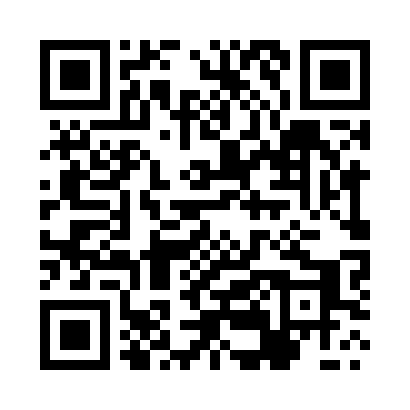 Prayer times for Zaletownia, PolandSat 1 Jun 2024 - Sun 30 Jun 2024High Latitude Method: Angle Based RulePrayer Calculation Method: Muslim World LeagueAsar Calculation Method: HanafiPrayer times provided by https://www.salahtimes.comDateDayFajrSunriseDhuhrAsrMaghribIsha1Sat2:114:3312:366:058:3910:532Sun2:104:3212:366:068:3910:533Mon2:104:3212:366:068:4010:544Tue2:104:3112:366:078:4110:545Wed2:104:3012:366:078:4210:556Thu2:104:3012:366:088:4310:557Fri2:104:3012:376:098:4410:568Sat2:104:2912:376:098:4510:569Sun2:104:2912:376:108:4510:5710Mon2:104:2812:376:108:4610:5711Tue2:104:2812:376:108:4710:5712Wed2:104:2812:386:118:4710:5813Thu2:104:2812:386:118:4810:5814Fri2:104:2812:386:128:4810:5915Sat2:104:2812:386:128:4910:5916Sun2:104:2812:386:128:4910:5917Mon2:104:2812:396:138:5010:5918Tue2:104:2812:396:138:5011:0019Wed2:114:2812:396:138:5011:0020Thu2:114:2812:396:138:5111:0021Fri2:114:2812:396:148:5111:0022Sat2:114:2812:406:148:5111:0123Sun2:114:2912:406:148:5111:0124Mon2:124:2912:406:148:5111:0125Tue2:124:2912:406:148:5111:0126Wed2:124:3012:416:148:5111:0127Thu2:134:3012:416:148:5111:0128Fri2:134:3112:416:148:5111:0129Sat2:134:3112:416:148:5111:0130Sun2:144:3212:416:148:5011:01